CELEBRAÇÃO VOCACIONAL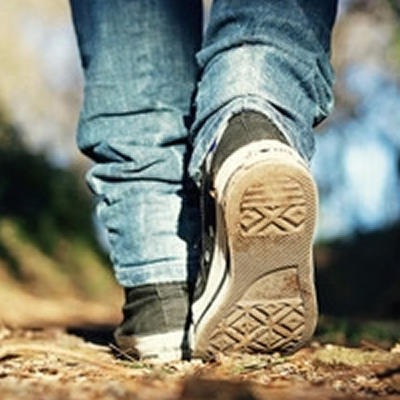 Animador: Estimados irmãos e irmãs, como Família Vicentina, unimo-nos com toda a Igreja para rezar e pedir a Deus pelas vocações. Somos missionários e missionárias chamados ao serviço dos Pobres. Iniciemos nossa Celebração Vocacional, em Nome do Pai...Leitor 1: Quem se deixou atrair pela voz de Deus e começou a seguir Jesus, rapidamente descobre dentro de si mesmo o desejo irreprimível de levar a Boa Nova aos irmãos, por meio da evangelização e do serviço na caridade. Todos os cristãos são constituídos missionários do Evangelho. Com efeito, o discípulo não recebe o dom do amor de Deus para sua consolação privada; não é chamado a ocupar-se de si mesmo nem a cuidar dos interesses duma empresa; simplesmente é tocado e transformado pela alegria de se sentir amado por Deus e não pode guardar esta experiência apenas para si mesmo: “a alegria do Evangelho, que enche a vida da comunidade dos discípulos, é uma alegria missionária” (Evangelii gaudium, 21).Todos:  Senhor, fazei de nós Missionários e Missionárias dos Pobres!Leitor 2: Se experimentamos em nós muita fragilidade e nos sentimos desanimados, devemos vencer o pessimismo e buscar em Deus as forças necessárias à missão. Todos:  Senhor, fazei de nós Missionários e Missionárias dos Pobres!Animador: Jesus é ungido pelo Espírito e enviado para servir os Pobres.  Ser Vicentino significa participar ativamente na missão de Cristo, que Ele próprio descreve na sinagoga de Nazaré: “O Espírito do Senhor está sobre Mim, porque Me ungiu para anunciar a Boa-Nova aos pobres; enviou-Me a proclamar a libertação aos cativos e, aos cegos, a recuperação da vista; a mandar em liberdade os oprimidos, a proclamar um ano favorável da parte do Senhor” (Lc 4, 18-19). Esta é também a nossa missão: Sermos ungidos pelo Espírito e ir ao encontro dos cativos, oprimidos e marginalizados de hoje. Cantemos...Todos:  Me chamaste para caminhar na vida contigo/Decidi para sempre seguir-te, não voltar atrás. Me puseste uma brasa no peito e uma flecha na alma/É difícil agora viver sem lembrar-me de ti.-Te amarei, Senhor, te amarei, Senhor / Eu só encontro a paz e a alegria bem perto de ti.Leitor 1: O vicentino, seguindo os passos de Jesus, empenha-se na evangelização dos Pobres, evangelização que se dirige ao ser humano integral.Leitor 2: A situação dos Pobres com quem convivemos desafia-nos: Novas formas de pobreza, políticas públicas insuficientes, recursos desviados, indiferença...Todos: “Como? Ser cristão e ver seu irmão sofrendo sem chorar com ele? Sem ficar doente com ele? É não ter caridade; é ser cristão de fachada; é não ser humano, é ser pior que os animais” (SV XII, 271).Animador:  A espiritualidade vicentina está centrada em Jesus. O vicentino é o homem ou a mulher que se pergunta em uma determinada situação como Jesus reagiria. Jesus não é apenas a pessoa na qual cremos, mas é também um caminho, um modelo de fé. É assim que Ele é o iniciador, aquele que vai à frente, aquele que conduz, que mostra o caminho, Ele é o próprio caminho, é ao mesmo tempo o iniciador e aquele que leva a fé ao seu cumprimento. Por conseguinte, nós, que acreditamos, devemos procurar a maneira de segui-Lo como modelo e caminho em nossa Vocação Vicentina. Cantemos:Todos: Jesus Cristo, Jesus Cristo, Jesus Cristo eu estou aqui! (bis)Animador:  Façamos espontaneamente nossas preces pelas Vocações na Igreja e na Família Vicentina (preces espontâneas)...Animador:  Rezemos a Oração Vocacional da Família Vicentina.Todos: Pai providente e misericordioso, nós vos louvamos e agradecemos, porque sempre nos chamais a participar de vossa vida e de vossa santidade. Fazei ressoar em toda a Família Vicentina esse vosso ardente chamado de amor. Em vossas mãos, depositamos confiantes nossos esforços na vivência da fé, no cultivo da fraternidade e na construção de vosso Reino de justiça e paz. Senhor Jesus Cristo, que viestes para evangelizar e servir os Pobres, como discípulos-missionários, queremos seguir vossos passos, atentos à vontade do Pai, comprometidos com a Comunidade e solidários com os irmãos mais necessitados. Ajudai-nos a permanecer firmes na fé, alegres na esperança, solícitos na caridade, generosos na missão, para que o mundo creia na verdade do vosso amor.Espírito Santo, que nos tornais continuadores da missão de Jesus e enriqueceis a Igreja com muitos dons para o serviço da humanidade, tornai fecundo o empenho de todos os membros da Família Vicentina – Leigos e Leigas, Irmãs, Padres e Irmãos – concedei-lhes sabedoria e inspirai-lhes palavras e ações para confortar e animar a todos no compromisso com o Evangelho da vida e da esperança. Trindade Santa, fazei que produzamos os frutos que esperais, na Caridade e na Missão, firmando nossos pés no caminho que conduz a vós, fonte e meta de nossa vida de peregrinos. É o que vos pedimos, com Maria, a Senhora das Graças, e com São Vicente, o irmão dos pobres. Amém.Pai-Nosso e Ave-MariaPadre Alexandre Nahass Franco (Congregação da Missão-CM)Assessor Espiritual do CNB